Proposed positionProposed positionProposed positionProject Manager (Design and Construction)Project Manager (Design and Construction)Project Manager (Design and Construction)Present position                                                                                                                                                        Present position                                                                                                                                                        Present position                                                                                                                                                        Project ManagerProject ManagerProject ManagerPersonal data	Personal data	Personal data	Year of birthYear of birth29th September 1970NationalityNationalityIndianWith Tebodin sinceWith Tebodin sinceJune 2004EducationEducationEducation19921992Pune University, IndiaBachelor in Mechanical EngineeringKey qualificationsKey qualificationsKey qualificationsKey qualificationsCertified as Project Management Professional (PMP) by PMI;Certified as Professional Engineer by IEAust (Institution of Engineers Australia);Certified as LEED Green Associate by GBCI;Approved and registered with Dubai Municipality as Mechanical Engineer;Accredited for Yellow code by Trakhees-JAFZA, Dubai;ProfileProject Manager having 20+ years’ experience across spectrum of sectors (Oil & Gas, Chemical, Petrochemical, Industrial, Infrastructure, etc.) in executing various types of engineering projects (FEED / Detail Design / EPCm /PMC). Extensive experience in Mechanical/ HVAC/ Utilities applications.Certified as Project Management Professional (PMP) by PMI;Certified as Professional Engineer by IEAust (Institution of Engineers Australia);Certified as LEED Green Associate by GBCI;Approved and registered with Dubai Municipality as Mechanical Engineer;Accredited for Yellow code by Trakhees-JAFZA, Dubai;ProfileProject Manager having 20+ years’ experience across spectrum of sectors (Oil & Gas, Chemical, Petrochemical, Industrial, Infrastructure, etc.) in executing various types of engineering projects (FEED / Detail Design / EPCm /PMC). Extensive experience in Mechanical/ HVAC/ Utilities applications.Certified as Project Management Professional (PMP) by PMI;Certified as Professional Engineer by IEAust (Institution of Engineers Australia);Certified as LEED Green Associate by GBCI;Approved and registered with Dubai Municipality as Mechanical Engineer;Accredited for Yellow code by Trakhees-JAFZA, Dubai;ProfileProject Manager having 20+ years’ experience across spectrum of sectors (Oil & Gas, Chemical, Petrochemical, Industrial, Infrastructure, etc.) in executing various types of engineering projects (FEED / Detail Design / EPCm /PMC). Extensive experience in Mechanical/ HVAC/ Utilities applications.Certified as Project Management Professional (PMP) by PMI;Certified as Professional Engineer by IEAust (Institution of Engineers Australia);Certified as LEED Green Associate by GBCI;Approved and registered with Dubai Municipality as Mechanical Engineer;Accredited for Yellow code by Trakhees-JAFZA, Dubai;ProfileProject Manager having 20+ years’ experience across spectrum of sectors (Oil & Gas, Chemical, Petrochemical, Industrial, Infrastructure, etc.) in executing various types of engineering projects (FEED / Detail Design / EPCm /PMC). Extensive experience in Mechanical/ HVAC/ Utilities applications.Professional ExperiencePeriod	Organisation	Position2004 to Present	Tebodin Middle East LLC, Dubai, UAE	Project Manager2002 to 2004	Cegelec Comsip Division, Abu Dhabi, UAE	Senior Engineer1998 to2002	Tecnimont ICB Pvt. Ltd. Mumbai, India  Principal Engineer1994 to 1998	Chemtex Engineering Of India Ltd. Mumbai, India  	Engineer Grade II1993 to 1994	Herdillia Chemicals Limited, Mumbai, India    	Utility EngineerProfessional ExperiencePeriod	Organisation	Position2004 to Present	Tebodin Middle East LLC, Dubai, UAE	Project Manager2002 to 2004	Cegelec Comsip Division, Abu Dhabi, UAE	Senior Engineer1998 to2002	Tecnimont ICB Pvt. Ltd. Mumbai, India  Principal Engineer1994 to 1998	Chemtex Engineering Of India Ltd. Mumbai, India  	Engineer Grade II1993 to 1994	Herdillia Chemicals Limited, Mumbai, India    	Utility EngineerProfessional ExperiencePeriod	Organisation	Position2004 to Present	Tebodin Middle East LLC, Dubai, UAE	Project Manager2002 to 2004	Cegelec Comsip Division, Abu Dhabi, UAE	Senior Engineer1998 to2002	Tecnimont ICB Pvt. Ltd. Mumbai, India  Principal Engineer1994 to 1998	Chemtex Engineering Of India Ltd. Mumbai, India  	Engineer Grade II1993 to 1994	Herdillia Chemicals Limited, Mumbai, India    	Utility EngineerProfessional ExperiencePeriod	Organisation	Position2004 to Present	Tebodin Middle East LLC, Dubai, UAE	Project Manager2002 to 2004	Cegelec Comsip Division, Abu Dhabi, UAE	Senior Engineer1998 to2002	Tecnimont ICB Pvt. Ltd. Mumbai, India  Principal Engineer1994 to 1998	Chemtex Engineering Of India Ltd. Mumbai, India  	Engineer Grade II1993 to 1994	Herdillia Chemicals Limited, Mumbai, India    	Utility EngineerResponsibilities and DutiesSingle point responsibility to execute project as per corporate policy using project management process and deliver project safely meeting local regulation within agreed cost, schedule and quality;Responsible for contractual review of tenders and contracts including risk analysis, manpower, schedule, HSE requirement, liability, reward/penalty, payment terms;Prepare pre/post project award documents like proposal, contract, sub-contract, project charter, project plan,  WBS, man power histogram, progress and close out report; Organize team, motivate and effective utilization, evaluate performance, share lessons learned, facilitates communication;Chair and conduct meetings - Kick-off, design review, safety review, progress review, constructability review.  Liaising with project stake holders and aligning their interest with project objectives for smooth delivery, look opportunity for increasing client satisfaction;Monitor & control progress, scope, quality, cost, risk, change control, schedule and HSE; Support project accounting activities like budgeting, forecast, invoicing, cash flow and follow-up for payment; Procurement activities like prequalification, tendering, contract finalization/award, BOQ, CAPEX cost estimate; Manage construction team, ensure implementation of safety procedures, monitor QA/QC, conduct progress meeting, approve contractor variation claim;Carrying closeout activities includes punch list, mechanical completion, final documentation, payment.Additional ResponsibilityInvolved in Business Development activities including finding new clients, market studies, strategy for entering new industry, preparing proposal;  Developing database for cost estimate / contractor-supplier list, standardization of project documents (project plan / proposal / engineering deliverable list / variation).Providing support and coaching in developing young engineers.Assignments (Selected projects)Responsibilities and DutiesSingle point responsibility to execute project as per corporate policy using project management process and deliver project safely meeting local regulation within agreed cost, schedule and quality;Responsible for contractual review of tenders and contracts including risk analysis, manpower, schedule, HSE requirement, liability, reward/penalty, payment terms;Prepare pre/post project award documents like proposal, contract, sub-contract, project charter, project plan,  WBS, man power histogram, progress and close out report; Organize team, motivate and effective utilization, evaluate performance, share lessons learned, facilitates communication;Chair and conduct meetings - Kick-off, design review, safety review, progress review, constructability review.  Liaising with project stake holders and aligning their interest with project objectives for smooth delivery, look opportunity for increasing client satisfaction;Monitor & control progress, scope, quality, cost, risk, change control, schedule and HSE; Support project accounting activities like budgeting, forecast, invoicing, cash flow and follow-up for payment; Procurement activities like prequalification, tendering, contract finalization/award, BOQ, CAPEX cost estimate; Manage construction team, ensure implementation of safety procedures, monitor QA/QC, conduct progress meeting, approve contractor variation claim;Carrying closeout activities includes punch list, mechanical completion, final documentation, payment.Additional ResponsibilityInvolved in Business Development activities including finding new clients, market studies, strategy for entering new industry, preparing proposal;  Developing database for cost estimate / contractor-supplier list, standardization of project documents (project plan / proposal / engineering deliverable list / variation).Providing support and coaching in developing young engineers.Assignments (Selected projects)Responsibilities and DutiesSingle point responsibility to execute project as per corporate policy using project management process and deliver project safely meeting local regulation within agreed cost, schedule and quality;Responsible for contractual review of tenders and contracts including risk analysis, manpower, schedule, HSE requirement, liability, reward/penalty, payment terms;Prepare pre/post project award documents like proposal, contract, sub-contract, project charter, project plan,  WBS, man power histogram, progress and close out report; Organize team, motivate and effective utilization, evaluate performance, share lessons learned, facilitates communication;Chair and conduct meetings - Kick-off, design review, safety review, progress review, constructability review.  Liaising with project stake holders and aligning their interest with project objectives for smooth delivery, look opportunity for increasing client satisfaction;Monitor & control progress, scope, quality, cost, risk, change control, schedule and HSE; Support project accounting activities like budgeting, forecast, invoicing, cash flow and follow-up for payment; Procurement activities like prequalification, tendering, contract finalization/award, BOQ, CAPEX cost estimate; Manage construction team, ensure implementation of safety procedures, monitor QA/QC, conduct progress meeting, approve contractor variation claim;Carrying closeout activities includes punch list, mechanical completion, final documentation, payment.Additional ResponsibilityInvolved in Business Development activities including finding new clients, market studies, strategy for entering new industry, preparing proposal;  Developing database for cost estimate / contractor-supplier list, standardization of project documents (project plan / proposal / engineering deliverable list / variation).Providing support and coaching in developing young engineers.Assignments (Selected projects)Responsibilities and DutiesSingle point responsibility to execute project as per corporate policy using project management process and deliver project safely meeting local regulation within agreed cost, schedule and quality;Responsible for contractual review of tenders and contracts including risk analysis, manpower, schedule, HSE requirement, liability, reward/penalty, payment terms;Prepare pre/post project award documents like proposal, contract, sub-contract, project charter, project plan,  WBS, man power histogram, progress and close out report; Organize team, motivate and effective utilization, evaluate performance, share lessons learned, facilitates communication;Chair and conduct meetings - Kick-off, design review, safety review, progress review, constructability review.  Liaising with project stake holders and aligning their interest with project objectives for smooth delivery, look opportunity for increasing client satisfaction;Monitor & control progress, scope, quality, cost, risk, change control, schedule and HSE; Support project accounting activities like budgeting, forecast, invoicing, cash flow and follow-up for payment; Procurement activities like prequalification, tendering, contract finalization/award, BOQ, CAPEX cost estimate; Manage construction team, ensure implementation of safety procedures, monitor QA/QC, conduct progress meeting, approve contractor variation claim;Carrying closeout activities includes punch list, mechanical completion, final documentation, payment.Additional ResponsibilityInvolved in Business Development activities including finding new clients, market studies, strategy for entering new industry, preparing proposal;  Developing database for cost estimate / contractor-supplier list, standardization of project documents (project plan / proposal / engineering deliverable list / variation).Providing support and coaching in developing young engineers.Assignments (Selected projects)2004 –To dateTebodin Middle East, , UAETebodin Middle East, , UAETebodin Middle East, , UAETebodin Middle East, , UAEUnilever Gulf FZE – FMCG ProjectUnilever Gulf FZE – FMCG ProjectUnilever Gulf FZE – FMCG ProjectUnilever Gulf FZE – FMCG ProjectProject ManagerProject ManagerProject ManagerProject ManagerDetail Design (multi-discipline), EHS study, NOC and Building permit of green-field FMCG manufacturing facility in DIC, UAE. Cost – 125.0 mil USDDetail Design (multi-discipline), EHS study, NOC and Building permit of green-field FMCG manufacturing facility in DIC, UAE. Cost – 125.0 mil USDDetail Design (multi-discipline), EHS study, NOC and Building permit of green-field FMCG manufacturing facility in DIC, UAE. Cost – 125.0 mil USDDetail Design (multi-discipline), EHS study, NOC and Building permit of green-field FMCG manufacturing facility in DIC, UAE. Cost – 125.0 mil USDFirmenich – Food Industry ProjectFirmenich – Food Industry ProjectFirmenich – Food Industry ProjectFirmenich – Food Industry ProjectProject ManagerProject ManagerProject ManagerProject ManagerFeasibility study for food flavor manufacturing facility in UAEFeasibility study for food flavor manufacturing facility in UAEFeasibility study for food flavor manufacturing facility in UAEFeasibility study for food flavor manufacturing facility in UAECost – 30.0 mil USDCost – 30.0 mil USDCost – 30.0 mil USDCost – 30.0 mil USDDUGAS ( natural Gas Company) – Oil & Gas projectDUGAS ( natural Gas Company) – Oil & Gas projectDUGAS ( natural Gas Company) – Oil & Gas projectDUGAS ( natural Gas Company) – Oil & Gas projectProject ManagerProject ManagerProject ManagerProject ManagerDetail Design of MTBE (methyl-tertiary butyl ether) plant expansion, an additive for unleaded gasoline to enhance the plant capacity from 525,000 MTA to 675,000 MTA, for DUGAS, Dubai, UAE including study and upgrade fire protection system of existing gas pant to meet the protection requirement as per latest international standard.Cost: 100.0 mil USDDetail Design of MTBE (methyl-tertiary butyl ether) plant expansion, an additive for unleaded gasoline to enhance the plant capacity from 525,000 MTA to 675,000 MTA, for DUGAS, Dubai, UAE including study and upgrade fire protection system of existing gas pant to meet the protection requirement as per latest international standard.Cost: 100.0 mil USDDetail Design of MTBE (methyl-tertiary butyl ether) plant expansion, an additive for unleaded gasoline to enhance the plant capacity from 525,000 MTA to 675,000 MTA, for DUGAS, Dubai, UAE including study and upgrade fire protection system of existing gas pant to meet the protection requirement as per latest international standard.Cost: 100.0 mil USDDetail Design of MTBE (methyl-tertiary butyl ether) plant expansion, an additive for unleaded gasoline to enhance the plant capacity from 525,000 MTA to 675,000 MTA, for DUGAS, Dubai, UAE including study and upgrade fire protection system of existing gas pant to meet the protection requirement as per latest international standard.Cost: 100.0 mil USD Abu Dhabi Gas Industries Ltd. (GASCO) – Oil & Gas project Abu Dhabi Gas Industries Ltd. (GASCO) – Oil & Gas project Abu Dhabi Gas Industries Ltd. (GASCO) – Oil & Gas project Abu Dhabi Gas Industries Ltd. (GASCO) – Oil & Gas projectProject ManagerProject ManagerProject ManagerProject ManagerFEED for Liquid Sulphur Unloading facilities with 1500 tons / day capacity in Habshan Sulphur Granulation Plant (HSGP).Cost – 6.5 mil USDFEED for Liquid Sulphur Unloading facilities with 1500 tons / day capacity in Habshan Sulphur Granulation Plant (HSGP).Cost – 6.5 mil USDFEED for Liquid Sulphur Unloading facilities with 1500 tons / day capacity in Habshan Sulphur Granulation Plant (HSGP).Cost – 6.5 mil USDFEED for Liquid Sulphur Unloading facilities with 1500 tons / day capacity in Habshan Sulphur Granulation Plant (HSGP).Cost – 6.5 mil USDChampion Technologies Middle East FZE – Chemical Plant projectChampion Technologies Middle East FZE – Chemical Plant projectChampion Technologies Middle East FZE – Chemical Plant projectChampion Technologies Middle East FZE – Chemical Plant projectProject ManagerProject ManagerProject ManagerProject ManagerEPCm - Detail Design (multi-discipline), EHS study, NOC, Building permit and site supervision of green-field chemical processing facility in JAFZA, UAE. Cost – 30.0 mil USDEPCm - Detail Design (multi-discipline), EHS study, NOC, Building permit and site supervision of green-field chemical processing facility in JAFZA, UAE. Cost – 30.0 mil USDEPCm - Detail Design (multi-discipline), EHS study, NOC, Building permit and site supervision of green-field chemical processing facility in JAFZA, UAE. Cost – 30.0 mil USDEPCm - Detail Design (multi-discipline), EHS study, NOC, Building permit and site supervision of green-field chemical processing facility in JAFZA, UAE. Cost – 30.0 mil USDBAM International – Infrastructure projectBAM International – Infrastructure projectBAM International – Infrastructure projectBAM International – Infrastructure projectProject ManagerProject ManagerProject ManagerProject ManagerConcept design of MEP (Mech-Elect-Pip) works for LPG Jetty, AQABA, JordanCost – 25.0 mil USDConcept design of MEP (Mech-Elect-Pip) works for LPG Jetty, AQABA, JordanCost – 25.0 mil USDConcept design of MEP (Mech-Elect-Pip) works for LPG Jetty, AQABA, JordanCost – 25.0 mil USDConcept design of MEP (Mech-Elect-Pip) works for LPG Jetty, AQABA, JordanCost – 25.0 mil USDENOC – Transport Infrastructure project ENOC – Transport Infrastructure project ENOC – Transport Infrastructure project ENOC – Transport Infrastructure project Project ManagerProject ManagerProject ManagerProject ManagerDetail Design (multi-discipline), NOC and Building permit for developing facilities (refueling/washing/vacuuming) for three RTA bus depot in .Cost: 5.0 mil USDDetail Design (multi-discipline), NOC and Building permit for developing facilities (refueling/washing/vacuuming) for three RTA bus depot in .Cost: 5.0 mil USDDetail Design (multi-discipline), NOC and Building permit for developing facilities (refueling/washing/vacuuming) for three RTA bus depot in .Cost: 5.0 mil USDDetail Design (multi-discipline), NOC and Building permit for developing facilities (refueling/washing/vacuuming) for three RTA bus depot in .Cost: 5.0 mil USDEmpower  – District Cooling Infrastructure projectEmpower  – District Cooling Infrastructure projectEmpower  – District Cooling Infrastructure projectEmpower  – District Cooling Infrastructure projectProject Engineer, Resident Engineer &Mechanical EngineerProject Engineer, Resident Engineer &Mechanical EngineerProject Engineer, Resident Engineer &Mechanical EngineerProject Engineer, Resident Engineer &Mechanical EngineerEPCM - Detail Design, NOC, Building permit and site supervision for district cooling plant in DHCC () & DIFC (Dubai Financial Centre).Cost – 125.0 mil USD each projectEPCM - Detail Design, NOC, Building permit and site supervision for district cooling plant in DHCC () & DIFC (Dubai Financial Centre).Cost – 125.0 mil USD each projectEPCM - Detail Design, NOC, Building permit and site supervision for district cooling plant in DHCC () & DIFC (Dubai Financial Centre).Cost – 125.0 mil USD each projectEPCM - Detail Design, NOC, Building permit and site supervision for district cooling plant in DHCC () & DIFC (Dubai Financial Centre).Cost – 125.0 mil USD each projectADNOC Group companies – Oil & Gas and Building projectADNOC Group companies – Oil & Gas and Building projectADNOC Group companies – Oil & Gas and Building projectADNOC Group companies – Oil & Gas and Building projectProject Manager &Mechanical EngineerProject Manager &Mechanical EngineerProject Manager &Mechanical EngineerProject Manager &Mechanical EngineerProject management work related to Detail Design for various Non-Process building.Detail Design of HVAC system for various Onshore/Offshore projects. Project management work related to Detail Design for various Non-Process building.Detail Design of HVAC system for various Onshore/Offshore projects. Project management work related to Detail Design for various Non-Process building.Detail Design of HVAC system for various Onshore/Offshore projects. Project management work related to Detail Design for various Non-Process building.Detail Design of HVAC system for various Onshore/Offshore projects.  Petroleum – Laboratory & Building project Petroleum – Laboratory & Building project Petroleum – Laboratory & Building project Petroleum – Laboratory & Building projectProject Manager &MechanicalEngineerProject Manager &MechanicalEngineerProject Manager &MechanicalEngineerProject Manager &MechanicalEngineerProject management work for feed and Detail Design of various buildings.Detail Design of HVAC system for various non-process buildings and laboratory. Project management work for feed and Detail Design of various buildings.Detail Design of HVAC system for various non-process buildings and laboratory. Project management work for feed and Detail Design of various buildings.Detail Design of HVAC system for various non-process buildings and laboratory. Project management work for feed and Detail Design of various buildings.Detail Design of HVAC system for various non-process buildings and laboratory. Aquatech Eastern FZE – Water Management Infrastructure projectAquatech Eastern FZE – Water Management Infrastructure projectAquatech Eastern FZE – Water Management Infrastructure projectAquatech Eastern FZE – Water Management Infrastructure projectProject EngineerProject EngineerProject EngineerProject EngineerPre-bid engineering multi-discipline design works of RO & MED plant for Sharjah.Pre-bid engineering multi-discipline design works of RO & MED plant for Sharjah.Pre-bid engineering multi-discipline design works of RO & MED plant for Sharjah.Pre-bid engineering multi-discipline design works of RO & MED plant for Sharjah.Dubal  - Utility projectDubal  - Utility projectDubal  - Utility projectDubal  - Utility projectMechanicalEngineerMechanicalEngineerMechanicalEngineerMechanicalEngineerFeasibility study of absorption chillers.HVAC system for Office building, substation, garage and Rodding shop upgrade.Feasibility study of absorption chillers.HVAC system for Office building, substation, garage and Rodding shop upgrade.Feasibility study of absorption chillers.HVAC system for Office building, substation, garage and Rodding shop upgrade.Feasibility study of absorption chillers.HVAC system for Office building, substation, garage and Rodding shop upgrade.NESTLE Middle East FZE – Food industry project NESTLE Middle East FZE – Food industry project NESTLE Middle East FZE – Food industry project NESTLE Middle East FZE – Food industry project Mechanical EngineerMechanical EngineerMechanical EngineerMechanical EngineerHVAC system – Design verification and approval from authorities.Cost: 2.5 mil USDHVAC system – Design verification and approval from authorities.Cost: 2.5 mil USDHVAC system – Design verification and approval from authorities.Cost: 2.5 mil USDHVAC system – Design verification and approval from authorities.Cost: 2.5 mil USDUnilever Gulf FZE – Food industry projectUnilever Gulf FZE – Food industry projectUnilever Gulf FZE – Food industry projectUnilever Gulf FZE – Food industry projectProject Manager &Mechanical EngineerProject Manager &Mechanical EngineerProject Manager &Mechanical EngineerProject Manager &Mechanical EngineerProject management work for Detail Design, NOC and building permit for new substation.HVAC design for expansion of production facility for tea packing.Project management work for Detail Design, NOC and building permit for new substation.HVAC design for expansion of production facility for tea packing.Project management work for Detail Design, NOC and building permit for new substation.HVAC design for expansion of production facility for tea packing.Project management work for Detail Design, NOC and building permit for new substation.HVAC design for expansion of production facility for tea packing.Emirates Flight Catering – Food industry projectEmirates Flight Catering – Food industry projectEmirates Flight Catering – Food industry projectEmirates Flight Catering – Food industry projectProject Engineer &Mechanical EngineerProject Engineer &Mechanical EngineerProject Engineer &Mechanical EngineerProject Engineer &Mechanical EngineerDetail Design, NOC, Building permit and site supervision for meal production facility serving airlines and catering industry located in  investment park, UAE.Cost: 11.0 mil USDDetail Design, NOC, Building permit and site supervision for meal production facility serving airlines and catering industry located in  investment park, UAE.Cost: 11.0 mil USDDetail Design, NOC, Building permit and site supervision for meal production facility serving airlines and catering industry located in  investment park, UAE.Cost: 11.0 mil USDDetail Design, NOC, Building permit and site supervision for meal production facility serving airlines and catering industry located in  investment park, UAE.Cost: 11.0 mil USD2002 - 2004Cegelec Comsip Division, , UAECegelec Comsip Division, , UAECegelec Comsip Division, , UAECegelec Comsip Division, , UAECegelec Comsip Division, , UAESenior Mechanical Engineer Senior Mechanical Engineer Senior Mechanical Engineer Senior Mechanical Engineer Senior Mechanical Engineer Detail Design and site supervision of HVAC system for GASCO Habshan, UAE. Detail Design and site supervision of HVAC system for GASCO Habshan, UAE. Detail Design and site supervision of HVAC system for GASCO Habshan, UAE. Detail Design and site supervision of HVAC system for GASCO Habshan, UAE. Detail Design and site supervision of HVAC system for GASCO Habshan, UAE. 1998 - 2002Tecnimont ICB Pvt. Ltd.Tecnimont ICB Pvt. Ltd.Tecnimont ICB Pvt. Ltd.Tecnimont ICB Pvt. Ltd.Tecnimont ICB Pvt. Ltd.Principal Mechanical Design Engineer Principal Mechanical Design Engineer Principal Mechanical Design Engineer Principal Mechanical Design Engineer Principal Mechanical Design Engineer Detail Design of rotating equipment’s, package equipment and HVAC system for various type of industry (Oil & Gas /Petrochemical / Refinery / Chemical).Detail Design of rotating equipment’s, package equipment and HVAC system for various type of industry (Oil & Gas /Petrochemical / Refinery / Chemical).Detail Design of rotating equipment’s, package equipment and HVAC system for various type of industry (Oil & Gas /Petrochemical / Refinery / Chemical).Detail Design of rotating equipment’s, package equipment and HVAC system for various type of industry (Oil & Gas /Petrochemical / Refinery / Chemical).Detail Design of rotating equipment’s, package equipment and HVAC system for various type of industry (Oil & Gas /Petrochemical / Refinery / Chemical).1994 - 1998Chemtex Engineering Of India Ltd. Chemtex Engineering Of India Ltd. Chemtex Engineering Of India Ltd. Chemtex Engineering Of India Ltd. Chemtex Engineering Of India Ltd. Utility  Design Engineer Grade IIUtility  Design Engineer Grade IIUtility  Design Engineer Grade IIUtility  Design Engineer Grade IIUtility  Design Engineer Grade IIDesign of plant utilities for various types of plant (Fiber / Food / Chemical/Petrochemical).Design of plant utilities for various types of plant (Fiber / Food / Chemical/Petrochemical).Design of plant utilities for various types of plant (Fiber / Food / Chemical/Petrochemical).Design of plant utilities for various types of plant (Fiber / Food / Chemical/Petrochemical).Design of plant utilities for various types of plant (Fiber / Food / Chemical/Petrochemical).1993 - 1994Herdillia Chemicals Limited, Herdillia Chemicals Limited, Herdillia Chemicals Limited, Herdillia Chemicals Limited, Herdillia Chemicals Limited, Utility  Engineer Utility  Engineer Utility  Engineer Utility  Engineer Utility  Engineer Operation & Maintenance of utility equipment’s. Operation & Maintenance of utility equipment’s. Operation & Maintenance of utility equipment’s. Operation & Maintenance of utility equipment’s. Operation & Maintenance of utility equipment’s. Computer SkillsComputer SkillsMS Office, Carrier E 20 II HAP & Trace 700MS Office, Carrier E 20 II HAP & Trace 700MS Office, Carrier E 20 II HAP & Trace 700LanguagesLanguagesLanguagesLanguagesLanguagesSpeakingReadingWritingEnglishEnglish222HindiHindi111Marathi	Marathi	333Scale: 1. mother tongue | 2. good| 3. working knowledgeScale: 1. mother tongue | 2. good| 3. working knowledgeScale: 1. mother tongue | 2. good| 3. working knowledgeScale: 1. mother tongue | 2. good| 3. working knowledgeScale: 1. mother tongue | 2. good| 3. working knowledgeMembership of professional bodiesMembership of professional bodiesMembership of professional bodiesMembership of professional bodiesMembership of professional bodiesProject Management Institute (PMI);Institution of Engineers Australia (IEAust);Society of Engineers UAE;Project Management Institute (PMI);Institution of Engineers Australia (IEAust);Society of Engineers UAE;Project Management Institute (PMI);Institution of Engineers Australia (IEAust);Society of Engineers UAE;Project Management Institute (PMI);Institution of Engineers Australia (IEAust);Society of Engineers UAE;Project Management Institute (PMI);Institution of Engineers Australia (IEAust);Society of Engineers UAE;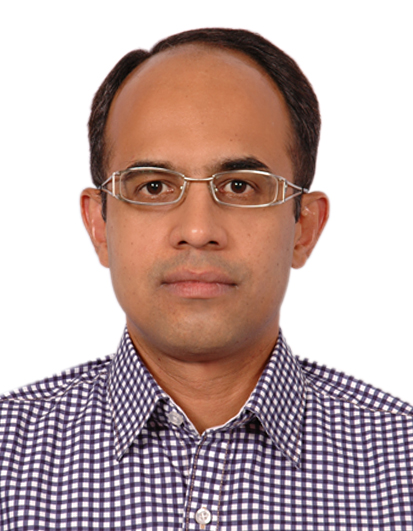 